02. 2022Temat dnia: Ptaki i ptaszkiSłuchanie wiersza W. Domeradzkiego „Ptaki i dzieci”:

Śnieg zasypał pola, lasy.
Dokąd lecą głodne ptaki?
Kto je karmi po zamieci?
Kto? Wiadomo, małe dzieci.
O, już biegną dwie dziewczynki.
Rozsypały okruszynki.
Zjadły ptaszki chlebek biały.
Ćwir, ćwir – pięknie dziękowały. Rozmowa na temat wiersza.
- Co ptaki jedzą zimą, gdy wszystko jest przykryte śniegiem? (okruszki chleba)
- Kto nakarmi głodne ptaki? (dzieci)
- A czy ptaki podziękowały za pokarm?(tak, śpiewały)
W jaki sposób pomagamy ptakom w zimie?
- dokarmiamy je
A dlaczego dokarmiamy ptaki?
- ponieważ śnieg, który spadnie i wszystko przysypie utrudnia im zdobycie pożywienia. Musimy dokarmiać ptaki, żeby nie zginęły z głodu.
Jak nazywa się domek z pokarmem dla ptaków?
- karmnik
Czym ptaszki się odżywiają?
- okruszki chleba, ziarna zbóż, pestki czereśni, wiśni, jabłek.Zabawa orientacyjno–porządkowa „ Ptaszki do karmnika”.
Dzieci poruszają się przy akompaniamencie tamburynu pomiędzy rozłożonymi na podłodze krążkami, naśladując latające ptaki. Podczas przerwy w muzyce przykucają na najbliższym krążku i stukają o niego palcami – zbierają ziarenka.Zachęcam do obejrzenia filmu edukacyjnego Polskie Ptaki Zimą https://www.youtube.com/watch?v=p1uZMp43tS0&ab_channel=AbcZabawaKarta pracy. Rysuj po śladzie, pokoloruj obrazek.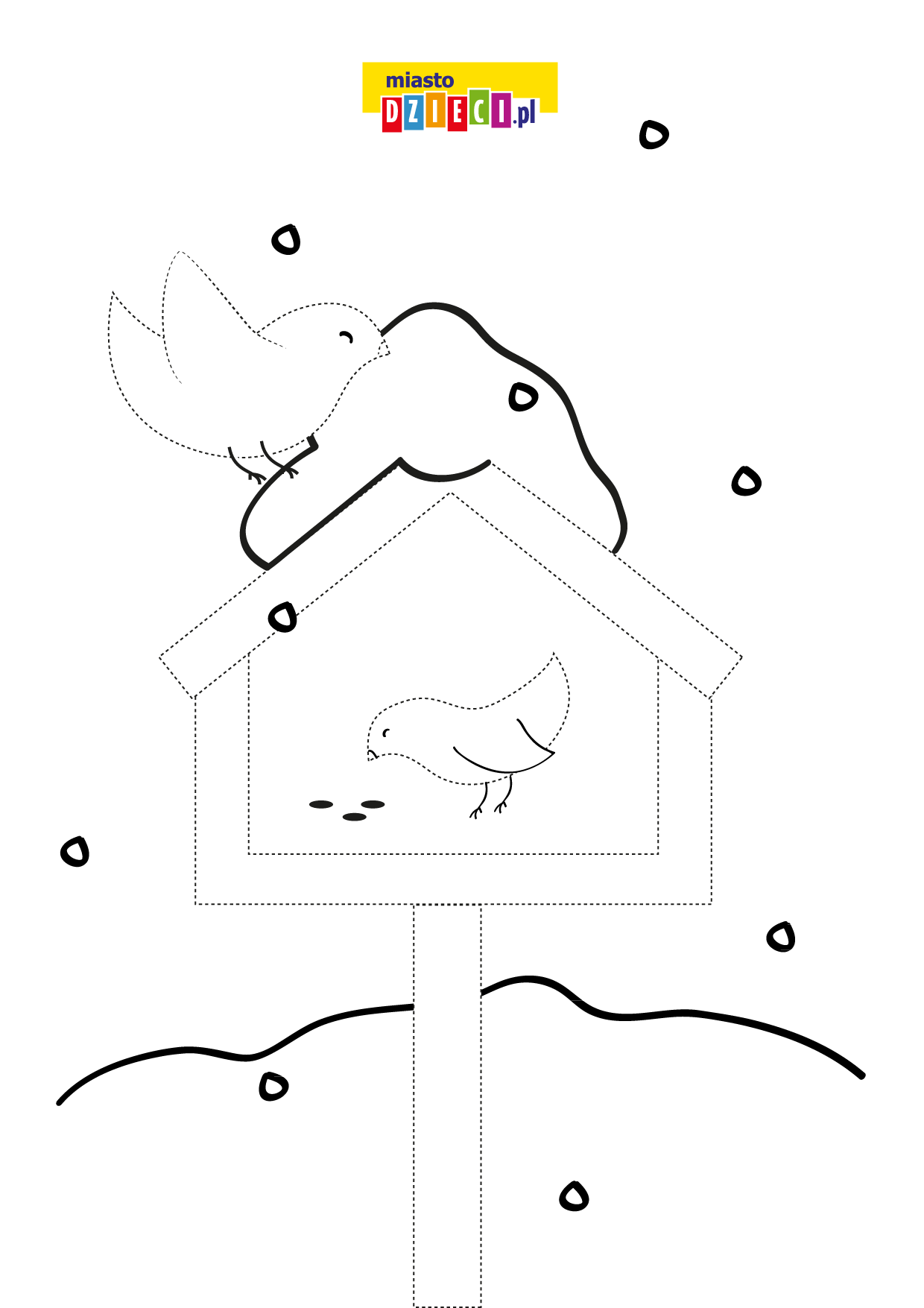 